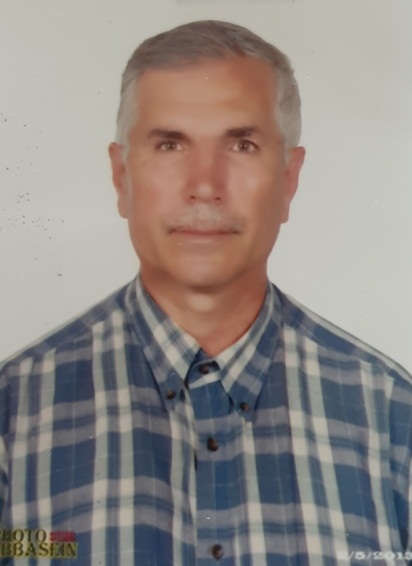 الكلية:  الطب البشري الإسم: د. خالد مرعشلي المرتبة العلمية: أستاذالاختصاص: نسائية وتوليد اسم الجامعة : جامعةموسكو للدراسات الطبيةعنوان الجامعة: موسكوالصفة العلمية أو الإدارية: أستاذالاهتمامات العلمية والبحثية: تشخيص وتدبير العقم لدى الزوجين الاهتمامات العلمية والبحثية: تشخيص وتدبير العقم لدى الزوجين المناصب العلمية والإدارية: نائب عميد كلية الطب البشري  سابقاالمناصب العلمية والإدارية: نائب عميد كلية الطب البشري  سابقا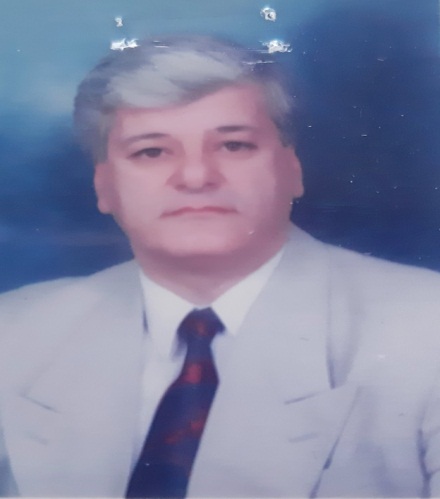 الكلية:  الطب البشري الإسم:د.سمير عنزاوي المرتبة العلمية: أستاذالاختصاص: جراحة بولية اسم الجامعة : دمشق عنوان الجامعة: دمشق الصفة العلمية أو الإدارية:الاهتمامات العلمية والبحثية: سرطان المثانة –إشراف على دكتوراه-إشراف ع رسائل ما جستيرالاهتمامات العلمية والبحثية: سرطان المثانة –إشراف على دكتوراه-إشراف ع رسائل ما جستيرالمناصب العلمية والإدارية: مدير عام مشفى المواساة في الجامعة سابقاالمناصب العلمية والإدارية: مدير عام مشفى المواساة في الجامعة سابقا